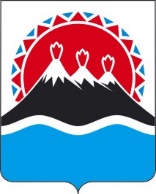 П О С Т А Н О В Л Е Н И ЕПРАВИТЕЛЬСТВА  КАМЧАТСКОГО КРАЯ                   г. Петропавловск-КамчатскийПРАВИТЕЛЬСТВО ПОСТАНОВЛЯЕТ:Внести в приложение к постановлению Правительства Камчатского края от 12.03.2018 № 104-П «Об утверждении Порядка предоставления единовременных компенсационных выплат в 2018–2023 годах отдельным медицинским работникам в Камчатском крае» следующие изменения:в части 7 цифру «1» заменить цифрами «15»;в пункте 2 части 9 после слов «указанных в» дополнить словом «части»;в части 10 цифры «15» заменить цифрой «5»;в части 12 цифры «10» заменить цифрой «5».2. Настоящее постановление вступает в силу после дня его официального опубликования.[Дата регистрации]№[Номер документа]О внесении изменений в приложение к постановлению Правительства Камчатского края от 12.03.2018                № 104-П «Об утверждении Порядка предоставления единовременных компенсационных выплат                                  в 2018–2023 годах отдельным медицинским работникам                                в Камчатском крае»Председатель Правительства Камчатского края[горизонтальный штамп подписи 1]Е.А. Чекин